Publicado en Barcelona el 11/03/2019 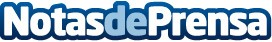 Llega Biomotion Lab, la primera red de franquicias podológicas centrada en la biomecánica deportivaCon un método innovador en el campo de la exploración muscular y articular para deportistas, Biomotion Lab se convierte en la solución para clínicas podológicas de toda EspañaDatos de contacto:e-deon.netComunicación · Diseño · Marketing931929647Nota de prensa publicada en: https://www.notasdeprensa.es/llega-biomotion-lab-la-primera-red-de Categorias: Medicina Franquicias Emprendedores Medicina alternativa Otros deportes http://www.notasdeprensa.es